В рамках "НЕДЕЛИ БЕЗОПАСНОГО РУНЕТА" будет проведено он-лайн консультирование для родителей (законных представителей) «Родительский ВСЕОБУЧ»http://www.koipkro.kostroma.ru/koiro/CROS/foi/KiiIKTvo/safeinternet/Lists/List1/AllItems.aspx​Уважаемые родители!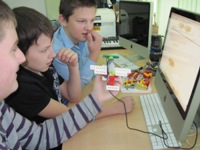 Интернет постепенно проникает в каждую организацию, общественное учреждение, учебное заведение, в наши дома. Число пользователей Интернета в России стремительно растет, причем доля молодежи и совсем юной аудитории среди пользователей Всемирной паутины очень велика. Для многих, особенно молодых людей, он становится информационной средой, без которой они не представляют себе жизнь. Для защиты детей от опасностей в Интернете необходима активная позиция родителей И это не удивительно: ведь в Интернете можно найти информацию для реферата или курсовой, послушать любимую мелодию, купить понравившуюся книгу или обсудить горячую тему на многочисленных форумах.Интернет может быть прекрасным и полезным средством для обучения, отдыха или общения с друзьями. Но – как и реальный мир – Сеть тоже может быть опасна: в ней появилась своя преступность, хулиганство, вредительство и прочие малоприятные явления. Виртуальность общения предоставляет людям с недобрыми намерениями дополнительные возможности причинить вред детям. В последнее время в Интернете появляется много материалов агрессивного и социально опасного содержания.Взрослым нужно помнить о существовании подобных угроз и уделять повышенное внимание вопросу обеспечения безопасности детей в Интернете.Защита детей в Интернете: что могут сделать взрослые?Объясните детям и установите четкие правила – какие сайты они не должны посещать.Помогите детям выбрать правильное регистрационное имя и пароль, если это необходимо для общения детей посредством программ мгновенного обмена сообщениями или сетевых игр. Убедитесь в том, что они не содержат никакой личной информации.Объясните вашим детям необходимость защиты их конфиденциальности в сети Интернет. Настаивайте на том, чтобы они никогда не выдавали своего адреса, номера телефона или другой личной информации; например, места учебы или любимого места для прогулки.Объясните детям, что люди в Интернете не всегда являются теми, за кого они себя выдают. Не позволяйте детям встречаться лично с их «знакомыми» по Интернету без вашего наблюдения.Научите детей уважать других в Интернете. Убедитесь, что они знают о том, что правила хорошего поведения действуют везде – даже в виртуальном мире.Настаивайте, чтобы дети уважали собственность других в Интернете. Объясните, что незаконное копирование и использование чужой работы – текста, музыки, компьютерных игр и других программ – является кражей.Обращайте внимание, сколько времени проводят ваши дети в Интернете, чтобы вовремя заметить признаки возникающей интернет-зависимости.Контролируйте деятельность детей в Интернете с помощью современных программ. Они помогут отфильтровать вредное содержимое, выяснить, какие сайты посещает ребенок и с какой целью. Однако открытое, честное общение всегда предпочтительнее вторжения в личную жизнь.Поощряйте детей делиться с вами их опытом в Интернете. Посещайте Сеть вместе с детьми. Если ваш ребенок ведет интернет дневник, регулярно посещайте его.Будьте внимательны к вашим детям!Возрастные особенности детей и ИнтернетРебенок проходит в своем психологическом развитии определенные стадии, которые достаточно сильно отличаются друг от друга. Это также отражается и на интересах детей при пользовании Интернетом. Родителям важно понимать особенности формирования их характера и интересы в том или ином возрасте, для того чтобы правильно расставлять акценты внимания при своих беседах с детьми о правилах безопасности в Интернете.Повышение уровня безопасности детей в Интернете при помощи программных средствДля защиты детей от опасностей в Интернете необходима активная позиция родителей. Пожалуйста, примите необходимые меры, чтобы защитить ваших детей при помощи программных средств. Но помните, что никакие технологические ухищрения не могут заменить простое родительское внимание к тому, чем занимаются дети за компьютером.Выберите сайты, которые можно посещать вашему ребенку, и заблокируйте доступ к неподходящим материалам (например, с помощью Internet Explorer®)Увеличьте уровень защиты и конфиденциальности:используя возможности Microsoft® Windows, создайте отдельные учетные записи для разных пользователейнастройте параметры безопасности Internet Explorer®Следите за тем, какие сайты посещают ваши дети (например, с помощью Internet Explorer®)Напоминайте детям, чтобы они не общались в Интернете с незнакомцами. Помогите им оградить себя от неизвестных контактов (например, с помощью Microsoft Windows Messenger)Безопасный интернет для наших детей​